Deltagare Snöskotrar Stockviksracet nummer 4 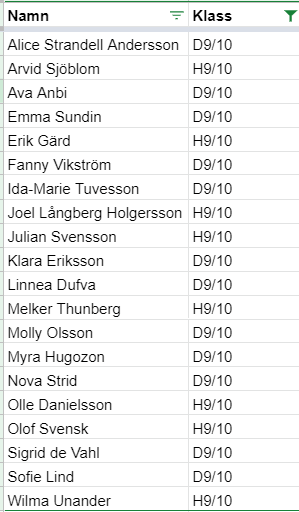 